Subject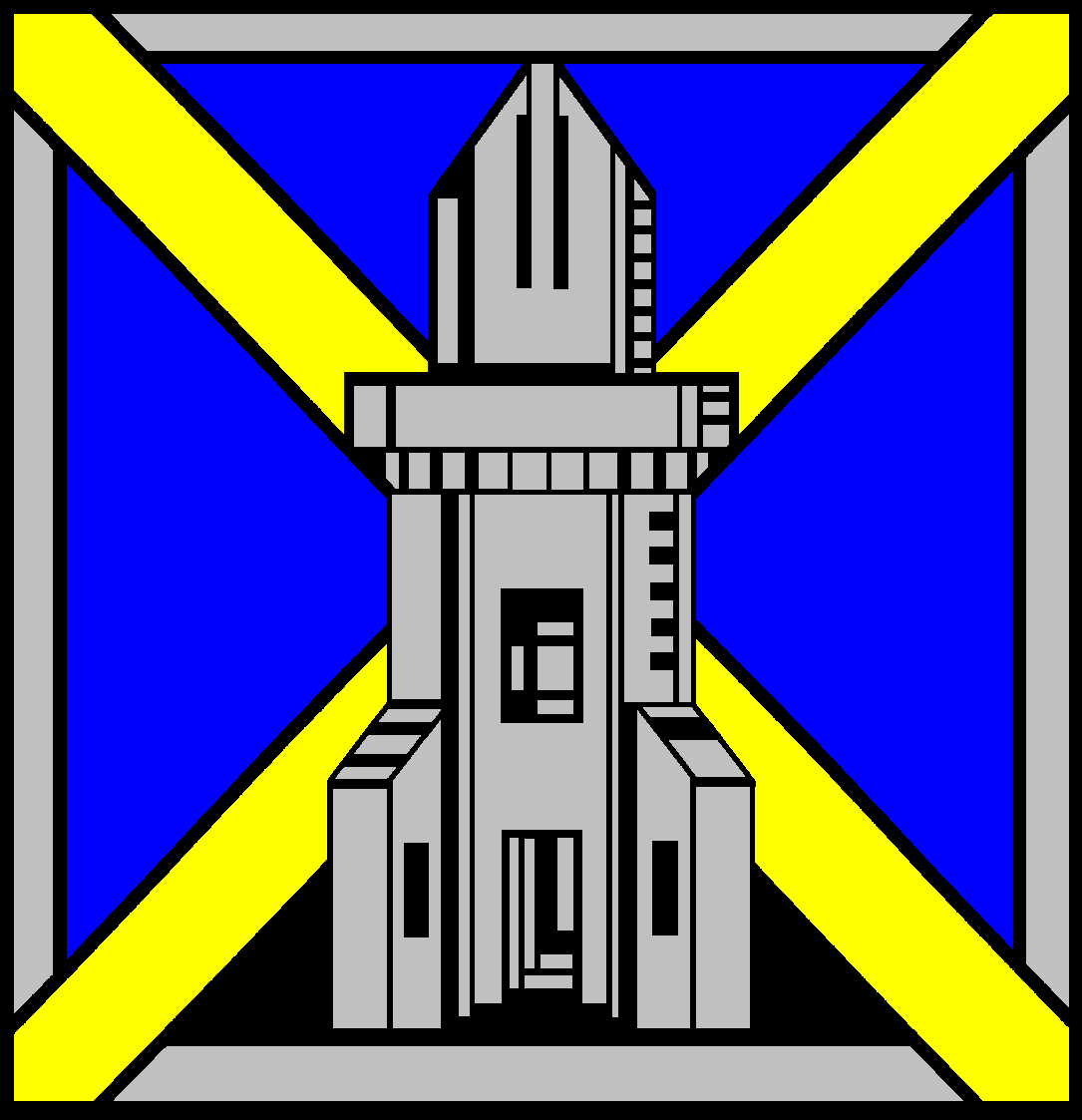 LevelDayTime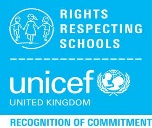 RMPS Nat 5Monday3:30 – 4:30RMPSHigherMonday3:30 – 4:30BiologyNat 5Wednesday3:30 – 4:30Friday1:10 – 1:40FridayPeriod 5BiologyHigherThursday1:10 – 1:40Friday1:10 – 1:40ChemistryNat 5Monday3:30 – 4:30Tuesday1:10 – 1:40FridayPeriod 5 ChemistryHigherFriday1:10 – 1:40PhysicsNat 5Tuesday1:10 – 1:40Wednesday1:10 – 1:40 Physics HigherThursday1:10 – 1:40FridayPeriod 5GeographyNat 5Wednesday3:30 – 4:30Thursday3:30 – 4:30HigherTuesday1:10 – 1:40Wednesday3:30 – 4:30HistoryNat 5Wednesday3:30 – 4:30HigherWednesday3:30 – 4:30SubjectLevelDayTimeModern StudiesNat 5Tuesday3:30 – 4:30Wednesday1:10 – 1:40Modern StudiesHigherTuesday3:30 – 4:30ArtAll LevelsTuesday3:30 – 5:00Wednesday3:30 – 5:00Thursday3:30 – 5:00Admin & ITAll LevelsWednesday3:45 – 4:45Business ManagementAll LevelsMonday3:45 – 4:45ComputingNat 5Thursday3:30 – 4:30HigherWednesday3:30 – 4:30TechnicalNo formal Revision classes but with prior arrangement pupils have access to the Computers/workshop after school.  A member of the department will be around to help. Normally finish by 6pm.No formal Revision classes but with prior arrangement pupils have access to the Computers/workshop after school.  A member of the department will be around to help. Normally finish by 6pm.No formal Revision classes but with prior arrangement pupils have access to the Computers/workshop after school.  A member of the department will be around to help. Normally finish by 6pm.EnglishNat 5 4ENA1 & 4ENB2Wednesday1:10 – 1:40Higher 5ENB1Tuesday1:10 – 1:40Higher 5ENB1Thursday1:10 – 1:40English staff can be approached to seek advice, although some issues might not receive an immediate response. English staff can be approached to seek advice, although some issues might not receive an immediate response. English staff can be approached to seek advice, although some issues might not receive an immediate response. FrenchNat 5WednesdayPeriod 2ThursdayPeriod 3Languages staff are happy to offer support to individual pupils at lunchtimes with prior arrangement.Additional classes also run during AV periods.Languages staff are happy to offer support to individual pupils at lunchtimes with prior arrangement.Additional classes also run during AV periods.Languages staff are happy to offer support to individual pupils at lunchtimes with prior arrangement.Additional classes also run during AV periods.SubjectLevelDayTimeMaths HigherThursday3:30 – 4:30Nat 5Monday3:30 – 4:30Wednesday3:30 – 4:30Maths staff would be pleased to go over any questions/problems you may have. Please arrange a suitable time with your teacher.Additional classes also run during AV and Study periods.Maths staff would be pleased to go over any questions/problems you may have. Please arrange a suitable time with your teacher.Additional classes also run during AV and Study periods.Maths staff would be pleased to go over any questions/problems you may have. Please arrange a suitable time with your teacher.Additional classes also run during AV and Study periods.Music and DramaMusic and Drama staff are happy to offer support to individual pupils at lunchtimes/after school/during study classes with prior arrangement.Music and Drama staff are happy to offer support to individual pupils at lunchtimes/after school/during study classes with prior arrangement.Music and Drama staff are happy to offer support to individual pupils at lunchtimes/after school/during study classes with prior arrangement.